05-125/Ns - Zbenice - MVDodatek č. 4 k Nájemní smlouvě č. 891Ředitelství silnic a dálnic ČR, státní příspěvková organizace,                                                                                        se sídlem: Na Pankráci 546/56, 140 00 Praha 4 – Nusle                                                                               zastoupena: Ing. Zdeňkem Kuťákem, pověřeným řízením Správy Plzeň, Hřímalého 37, Plzeň IČ: 65993390                                                                                                                                                  DIČ: CZ65993390                                                                                                                            jako „pronajímatel” na straně jedné aZemědělská společnost Zalužany a.s.                                                        se sídlem: Zalužany 97, 262 84 Zalužany                                                    zastoupena: Miroslavem Peterkou, předsedou představenstva IČ: 00108529 DIČ: CZ00108529                                                      bankovní spojení: KB Příbram, č.ú. 2110211/0100                                jako „nájemce” na straně druhé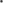 uzavřeli níže uvedeného dne, měsíce a roku, v souladu s § 2332 a násl. zák. č. 89/2012 Sb. občanský zákoník, dále zák. č. 219/2000 Sb. o majetku ČR v platném znění tento dodatek k nájemní smlouvě ze dne 13.9.2013:K odst. l. Rozsah pronajatých pozemků se zvyšuje o pozemky zapsané do vlastnictví České republiky a příslušnosti hospodařit pro Ředitelství silnic a dálnic ČR v období od 12. 1 .2018 do 30.8.2018. Soupis pozemků je nedílnou součástí tohoto dodatku.K ods.2. Platnost této smlouvy se prodlužuje do 30. 9. 2019 a v případě potřeby může být po dohodě obou smluvních stran dále prodloužena písemným dodatkem o jeden rok.K odst. 4. Nájemné ve výši 16 546,- Kč za jeden hospodářský rok se zvyšuje o 53,-Kč. Výpočet nájemného je uvedený v příloze tohoto dodatku.Výše nájemného za jeden hospodářský rok činí 16 599,-Kč.	 Nájemné za období od 1.10.2017 do 30.9.2018 činí celkem 16 579,-Kč(slovy: šestnácttisícpětsetsedmdesátdevětkorunčeských)K odst. 5. Nájemné bude uhrazeno ročně pozadu na základě faktury vystavené pronajímatelem.Ostatní ustanovení smlouvy zůstávají nadále v platnosti.Tento dodatek se vyhotovuje ve dvou stejnopisech, z nichž každá strana obdrží jeden stejnopis.V Plzni dne: 9.10.2018	V Zalužanech dne: 17.10.2018